المملكة العربية السعودية 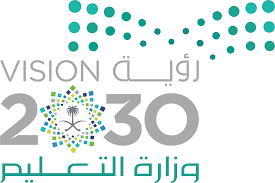      وزارة التعليم الإدارة العامة للتعليم بمنطقة     مكتب        مجمعاستعيني بالله ثم أجيبي عن الأسئلة التاليةالسؤال الأول : اكملي الفراغات التالية : ينقسم العمل المساحي إلى قسمين هما ............................... و ..................................تنقسم المساحة المستوية إلى قسمين هما ............................... و ..................................هناك عوامل متعددة تتحكم في اقتصاد أي دولة مـن أبرزها............................... و ..................................من أنواع البطالة ............................... و .................................أنواع التطوع  ............................... و .................................عللي ما يأتي سبب تنوع الخرائط...............................................................................أهمية علم المساحة ..................................................    ..............................................................يمثل  النفط المورد الأساسي   للوطن................................................................................................................السؤال الثانيب ) اختاري المصطلح الصحيح من بين الأقواس وضعية في الفراغ المناسب        (    الصورة الجوية - الخريطة - الإنجاز الذاتي -  العمل  - الذوق العام)     ........................... هي وسيلة لتمثيل سطح الكرة الأرضية أو جزء منه بظواهره الطبيعية والبشرية على لوحة مستوية............................ مجهودٌ إرادي يـؤديـه الإنسان لإنتاج سلعة أو تقديم خدمة، مقابل الحصول على أجر............................. هي صورة لجزء من سطح الأرض تلتقط بالطائرات والمناطيد المزودة بآلات تصوير................................  هو حالة داخلية مستمرة مرتبطة بمشاعر الفرد توجهه نحو التخطيط للعمل      ............................... هـــو جميع القيم والضوابط والآداب التي تحكم سلوك الإنسان في المجتمع.السؤال الثالث ب ) عددي ما يأتي                                                                                                 ( يكتفى باثنان فقط )   الصور الجوية نوعان.............................................................................................................................................................. فوائد نظام تحديد المواقع العالمي..............................................................................................................................................................السؤال الرابع اختاري الإجابة الصحيحة من الإجابات المتعددة  التالية  على أن تكون إجابة واحد فقط ب ) صممي خريطة مفاهيم انتهت الأسئلةمع تمنياتي لكِ بالتوفيقاذكروني بدعوة                                                                                                        معلمة المادة 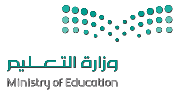 ---------------------------------------------------------------------------------------------------------------------------------------------------------------------------------------------------------- السؤال الأول: اختاري الإجابة الصحيحة فيما يلي ثم قومي بتضليل الحرف المناسب لها في نموذج الإجابة  ( ١- ٣٠ ):السؤال الثاني:   أربطى بين  العمود ( أ ) و ما يناسبه في العامود (ب): السؤال الثالث: اجيبي بصح أو خطأ في العبارات التالية ثم ظللي الحرف المناسب في ورقة الإجابة ( ١-١٠) : ******************************************************************السؤال الرابع: أجيبي على الأسئلة التالية وفق ما درستي:                       ١-وضحي المقصود من برنامج جودة الحياة ؟................................................................................................................................................................................................................................................................................................................................................................................................................................................................................................                      ٢- عددي العوامل التي تساعد على تحقيق الإنجاز الذاتي؟..................................................................................................................................................................................................................................................................................................................................	                      ٣ – برأيك ما أبرز فوائد الانتماء للوطن ((وفق ما درستي))....................................................................................................................................................................................................................................................................................................................................................................................................................................................................................................................................................................................................................................................................    سدد الله خطاكن     أ/ ريم أسئلة اختبار الفصل الدراسي الثالث 1444 هـ الصف الثالث المتوسطالصف الثالث المتوسطرقم الجلوسرقم الجلوساسم الطالبةالمادة اجتماعياتالزمن ساعة الزمن ساعة عدد الصفحات السؤالس1س2س3س4المصححةالمراجعةالمدققةالدرجة رقما الدرجة كتابة ( أ )                         اختار من العمود  (  أ  ) ما يناسبه من العمود ( ب )( أ )                         اختار من العمود  (  أ  ) ما يناسبه من العمود ( ب )( أ )                         اختار من العمود  (  أ  ) ما يناسبه من العمود ( ب )( أ )                         اختار من العمود  (  أ  ) ما يناسبه من العمود ( ب )(  أ  )(  أ  )(  ب  )(  ب  )1.خريطة تاريخية تحِتوي حقول النفط في منطقة الخليج العربي. 2خريطة سّكانيةتوضح طريق هجرة نبينا محمد صل الله عليه وسلم  من مكة المكرمة إلى المدينة المنورة.3خريطة مناخيةتبين الحدود بين المملكة العربية السعودية والمملكة الأردنية.4خريطة اقتصاديةتمثل مناطق نزول الأمطار صيفا في شبه الجزيرة العربية.5خريطة سياسيةتوضح الهجرات البشرية في العالم.الجملةالتصويب 1الأعمال التطوعية تكون تحت إشراف جهة  بدون ترخص لها.2حفظ النعمة وجمع الفائض من الطعام عمل تطوعي لا  يخدم الوطن3آداب الذوق العام غير مرتبطة بالمسؤولية.4التطور التقني لم يقلل من الاعتماد على الأيدي العاملة.5حدد إطار الخريطة بعد الانتهاء من رسمها.6تتشابه الرموز في كل مفاتيح الخرائطمن أنواع الخرائط الطبيعيةمن أنواع الخرائط الطبيعيةمن أنواع الخرائط الطبيعيةمن أنواع الخرائط الطبيعية التضاريسية    الزراعية    السكانية   السياحية برنامج  ( وقار(برنامج  ( وقار(برنامج  ( وقار(برنامج  ( وقار( مساعدة كبار السنتهتم بالحجاج توعية المجتمع بأهمية حفظ النعمةمستحقي الضمان الاجتماعي برنامج كن َ عونا هدفه  مساعدة برنامج كن َ عونا هدفه  مساعدة برنامج كن َ عونا هدفه  مساعدة برنامج كن َ عونا هدفه  مساعدة  إرشاد ضيوف الرحمن  توزيع فائض الاقتصاد الوطني السياحة من أنواع الخرائط بشريةمن أنواع الخرائط بشريةمن أنواع الخرائط بشريةمن أنواع الخرائط بشرية الخرائط المناخية    الخرائط التاريخية    خرائط النبات  الطبيعي ١يحيط بالخريطة من الخارج يسمى:يحيط بالخريطة من الخارج يسمى:يحيط بالخريطة من الخارج يسمى:يحيط بالخريطة من الخارج يسمى:أ- مقياس الرسم .أ- مقياس الرسم .ب- عنوان الخريطة.ج- اتجاه الخريطة.د-إطار الخريطة .٢ يساعد على تحديد إحداثيات أي مكان على سطح الأرض بدقة عالية وفق خطوط الطول ودوائر العرض مفهوم: يساعد على تحديد إحداثيات أي مكان على سطح الأرض بدقة عالية وفق خطوط الطول ودوائر العرض مفهوم: يساعد على تحديد إحداثيات أي مكان على سطح الأرض بدقة عالية وفق خطوط الطول ودوائر العرض مفهوم: يساعد على تحديد إحداثيات أي مكان على سطح الأرض بدقة عالية وفق خطوط الطول ودوائر العرض مفهوم:أ- نظام TRA.أ- نظام TRA.ب-نظام  GPS .ج-نظام MPA.د- نظام LBS.٣نقل المعالم التي في الطبيعة إلى الخريطة من عمل المساحي:نقل المعالم التي في الطبيعة إلى الخريطة من عمل المساحي:نقل المعالم التي في الطبيعة إلى الخريطة من عمل المساحي:نقل المعالم التي في الطبيعة إلى الخريطة من عمل المساحي:أ- الرفع .أ- الرفع .ب- التوقيع .ج- التصوير .د-التخطيط.٤تحديد نقط على سطح الأرض للمساحات الشاسعة مع الأخذ في الحسبان كروية الأرض مفهوم المساحة:تحديد نقط على سطح الأرض للمساحات الشاسعة مع الأخذ في الحسبان كروية الأرض مفهوم المساحة:تحديد نقط على سطح الأرض للمساحات الشاسعة مع الأخذ في الحسبان كروية الأرض مفهوم المساحة:تحديد نقط على سطح الأرض للمساحات الشاسعة مع الأخذ في الحسبان كروية الأرض مفهوم المساحة:أ-المستوية.أ-المستوية.ب-الجيوديسية.ج-الطبوغرافية.د-التفصيلية.٥تحديد الزمن والموقع على سطح الكرة الأرضية مسمى المساحة:تحديد الزمن والموقع على سطح الكرة الأرضية مسمى المساحة:تحديد الزمن والموقع على سطح الكرة الأرضية مسمى المساحة:تحديد الزمن والموقع على سطح الكرة الأرضية مسمى المساحة:أ-  الأرضية.أ-  الأرضية.ب-  الملاحية.ج-  الفلكية.د-  المعدنية.٦تقاطع خطوط الطول مع دوائر العرض يعرف بــ:تقاطع خطوط الطول مع دوائر العرض يعرف بــ:تقاطع خطوط الطول مع دوائر العرض يعرف بــ:تقاطع خطوط الطول مع دوائر العرض يعرف بــ:أ-الإحداثيات.أ-الإحداثيات.ب- مقياس الرسم. ج-عنوان الخريطة.د-إطار الخريطة.٧توضح طريقة هجرة نبينا محمد صلى الله عليه وسلم من مكة المكرمة إلى المدينة المنورة خريطة:توضح طريقة هجرة نبينا محمد صلى الله عليه وسلم من مكة المكرمة إلى المدينة المنورة خريطة:توضح طريقة هجرة نبينا محمد صلى الله عليه وسلم من مكة المكرمة إلى المدينة المنورة خريطة:توضح طريقة هجرة نبينا محمد صلى الله عليه وسلم من مكة المكرمة إلى المدينة المنورة خريطة:أ- سياسية.أ- سياسية.ب- مناخية.ج- اقتصادية.د- تاريخية.٨من تتوفر لديهم مهارات ولا تتوافر لهم فرص عمل بطالة:من تتوفر لديهم مهارات ولا تتوافر لهم فرص عمل بطالة:من تتوفر لديهم مهارات ولا تتوافر لهم فرص عمل بطالة:من تتوفر لديهم مهارات ولا تتوافر لهم فرص عمل بطالة:أ-الهيكلية.أ-الهيكلية.ب- الاختيارية.ج-الوظيفية.د-المقنعة.٩من المشكلات الاقتصادية الناتجة عن حركة العرض والطلب مشكلة:من المشكلات الاقتصادية الناتجة عن حركة العرض والطلب مشكلة:من المشكلات الاقتصادية الناتجة عن حركة العرض والطلب مشكلة:من المشكلات الاقتصادية الناتجة عن حركة العرض والطلب مشكلة:أ- الاقتصاد.أ- الاقتصاد.ب- التضخم.ج- البطالة.د- الإنتاج  .١٠قدرة الشخص على أداء واجباته وتحمل نتائج أقواله وأفعاله وما ينتج عنها مفهوم:قدرة الشخص على أداء واجباته وتحمل نتائج أقواله وأفعاله وما ينتج عنها مفهوم:قدرة الشخص على أداء واجباته وتحمل نتائج أقواله وأفعاله وما ينتج عنها مفهوم:قدرة الشخص على أداء واجباته وتحمل نتائج أقواله وأفعاله وما ينتج عنها مفهوم:أ- المواطنة.أ- المواطنة.ب- الذوق العام.ج- المسؤولية.د- التطوع.١١عمل محدد يقوم على مبادرة ذاتية بدوافع دينية أو قيمية تطوع:عمل محدد يقوم على مبادرة ذاتية بدوافع دينية أو قيمية تطوع:عمل محدد يقوم على مبادرة ذاتية بدوافع دينية أو قيمية تطوع:عمل محدد يقوم على مبادرة ذاتية بدوافع دينية أو قيمية تطوع:أ- مؤسسي.أ- مؤسسي.ب- فردي.ج- جماعي.د- سياسي.١٢خدمة ضيوف الرحمن هدف برنامج:خدمة ضيوف الرحمن هدف برنامج:خدمة ضيوف الرحمن هدف برنامج:خدمة ضيوف الرحمن هدف برنامج:أ- تكاتف .أ- تكاتف .ب-  إحسان .جـ-  وقار .د- كن عوناً.١٣من آداب الذوق العام:من آداب الذوق العام:من آداب الذوق العام:من آداب الذوق العام:أ- خفض الصوت .أ- خفض الصوت .ب- توفر الرعاية الصحية.جـ-  الدفاع عن الوطن .     د- حماية حقوق الانسان.	١٤يبين موضوع الخريطة والمكان الذي تمثله مفهوم:يبين موضوع الخريطة والمكان الذي تمثله مفهوم:يبين موضوع الخريطة والمكان الذي تمثله مفهوم:يبين موضوع الخريطة والمكان الذي تمثله مفهوم:أ- عنوان الخريطة.أ- عنوان الخريطة.ب-  الإتجاه .جـ-  الإحداثيات .د- المقياس.١٥النسبة بين البعد على الخريطة وما يقابله على الطبيعة مفهوم:النسبة بين البعد على الخريطة وما يقابله على الطبيعة مفهوم:النسبة بين البعد على الخريطة وما يقابله على الطبيعة مفهوم:النسبة بين البعد على الخريطة وما يقابله على الطبيعة مفهوم:أ-الإحداثيات.أ-الإحداثيات.ب- مفتاح الخريطة.جـ- مقياس الرسم.د- الإطار.١٦١٦لا تحتاج إلى مفتاح لأنها توضح الظواهر كما هي في الطبيعة من صفات :لا تحتاج إلى مفتاح لأنها توضح الظواهر كما هي في الطبيعة من صفات :لا تحتاج إلى مفتاح لأنها توضح الظواهر كما هي في الطبيعة من صفات :لا تحتاج إلى مفتاح لأنها توضح الظواهر كما هي في الطبيعة من صفات :أ- الظواهر الطبيعية.أ- الظواهر الطبيعية.أ- الظواهر الطبيعية.ب- الاحداثيات.جـ- الخريطة.د- الصور الجوية.١٧١٧المحافظة على الصلوات الخمس من :المحافظة على الصلوات الخمس من :المحافظة على الصلوات الخمس من :المحافظة على الصلوات الخمس من :أ-حقوق المواطن.أ-حقوق المواطن.أ-حقوق المواطن.ب-واجبات المواطن.ج-المسؤولية الذاتية.د-الذوق العام.١٨١٨مجموعة من المصطلحات و الرموز تمثل الظواهر والمعالم التي على الخريطة هي:مجموعة من المصطلحات و الرموز تمثل الظواهر والمعالم التي على الخريطة هي:مجموعة من المصطلحات و الرموز تمثل الظواهر والمعالم التي على الخريطة هي:مجموعة من المصطلحات و الرموز تمثل الظواهر والمعالم التي على الخريطة هي:أ- اتجاه الخريطة.أ- اتجاه الخريطة.أ- اتجاه الخريطة.ب- مفتاح الخريطة.       جـ- إطار الخريطة.د- مقياس الرسم.١٩١٩مساعدة كبار السن ودعم حقوقهم هدف برنامج:مساعدة كبار السن ودعم حقوقهم هدف برنامج:مساعدة كبار السن ودعم حقوقهم هدف برنامج:مساعدة كبار السن ودعم حقوقهم هدف برنامج:أ-وقار.أ-وقار.أ-وقار.ب-إطعام.      جـ-كن عوناً.     د-تكاتف.٢٠٢٠من يسخر نفسه ووقته وجهده أو ماله بطواعية لمساعدة الآخرين بما لا يلزمه مفهوم :من يسخر نفسه ووقته وجهده أو ماله بطواعية لمساعدة الآخرين بما لا يلزمه مفهوم :من يسخر نفسه ووقته وجهده أو ماله بطواعية لمساعدة الآخرين بما لا يلزمه مفهوم :من يسخر نفسه ووقته وجهده أو ماله بطواعية لمساعدة الآخرين بما لا يلزمه مفهوم :أ- المتواضع.أ- المتواضع.أ- المتواضع.ب-المتعاون.جـ-المحامي    د-المتطوع.٢١٢١هو ما ينجزه النشاط الإنساني من سلع أو خدمات منتجة من المواد الخام أو المعارف أو المهارات مفهوم:هو ما ينجزه النشاط الإنساني من سلع أو خدمات منتجة من المواد الخام أو المعارف أو المهارات مفهوم:هو ما ينجزه النشاط الإنساني من سلع أو خدمات منتجة من المواد الخام أو المعارف أو المهارات مفهوم:هو ما ينجزه النشاط الإنساني من سلع أو خدمات منتجة من المواد الخام أو المعارف أو المهارات مفهوم:أ- العمل.أ- العمل.أ- العمل.ب- الاقتصاد.جـ- التطوع.د- الإنتاج.٢٢٢٢توضح خطوط الطول ودوائر العرض والحدود السياسية والإدارية من صفات:توضح خطوط الطول ودوائر العرض والحدود السياسية والإدارية من صفات:توضح خطوط الطول ودوائر العرض والحدود السياسية والإدارية من صفات:توضح خطوط الطول ودوائر العرض والحدود السياسية والإدارية من صفات:أ-الخريطة.أ-الخريطة.أ-الخريطة.ب-الصور الجوية.      جـ-الاحداثيات.     د-الظواهر الطبيعية.٢٣٢٣الثواب والأجر من فوائد:الثواب والأجر من فوائد:الثواب والأجر من فوائد:الثواب والأجر من فوائد:أ- التطوع.أ- التطوع.أ- التطوع.ب-الذوق.       جـ- المواطنة.د- المسؤولية.٢٤٢٤ضعف الإنتاج من آثار البطالة:ضعف الإنتاج من آثار البطالة:ضعف الإنتاج من آثار البطالة:ضعف الإنتاج من آثار البطالة:أ- الاجتماعية.أ- الاجتماعية.أ- الاجتماعية.ب- الاقتصادية.جـ- السياسية.د- الدينية.٢٥٢٥سهم أو نحوه يشير إلى جهة الشمال هو:سهم أو نحوه يشير إلى جهة الشمال هو:سهم أو نحوه يشير إلى جهة الشمال هو:سهم أو نحوه يشير إلى جهة الشمال هو:أ-اتجاه الخريطة.أ-اتجاه الخريطة.أ-اتجاه الخريطة.ب-إطار الخريطة.جـ-الإحداثيات.    د-مقياس الرسم.٢٦٢٦بذل الجهد والوقت أو المال أو الثلاثة معاً عن رغبة واختيار بغرض أداء خدمة  دون توقع أجر مالي مفهوم:بذل الجهد والوقت أو المال أو الثلاثة معاً عن رغبة واختيار بغرض أداء خدمة  دون توقع أجر مالي مفهوم:بذل الجهد والوقت أو المال أو الثلاثة معاً عن رغبة واختيار بغرض أداء خدمة  دون توقع أجر مالي مفهوم:بذل الجهد والوقت أو المال أو الثلاثة معاً عن رغبة واختيار بغرض أداء خدمة  دون توقع أجر مالي مفهوم:أ-التطوعأ-التطوعأ-التطوعب-المسؤولية.جـ-الواجبات.د-الذوق العام.٢٧٢٧توفير التعليم العام من:توفير التعليم العام من:توفير التعليم العام من:توفير التعليم العام من:أ-حقوق المواطن.أ-حقوق المواطن.أ-حقوق المواطن.ب-واجبات المواطن.جـ-الذوق العام.د-المسؤولية الذاتية. ٢٨٢٨جميع القيم والضوابط والآداب التي تحكم سلوك الإنسان في المجتمع مفهوم:جميع القيم والضوابط والآداب التي تحكم سلوك الإنسان في المجتمع مفهوم:جميع القيم والضوابط والآداب التي تحكم سلوك الإنسان في المجتمع مفهوم:جميع القيم والضوابط والآداب التي تحكم سلوك الإنسان في المجتمع مفهوم:أ-المسؤولية.أ-المسؤولية.أ-المسؤولية.ب-الذوق العام.جـ-المواطنة.د-الحقوق.٢٩٢٩برنامج وطني لتقديم إعانات مالية شهرية لمدة سنة وتوطين الوظائف هو:برنامج وطني لتقديم إعانات مالية شهرية لمدة سنة وتوطين الوظائف هو:برنامج وطني لتقديم إعانات مالية شهرية لمدة سنة وتوطين الوظائف هو:برنامج وطني لتقديم إعانات مالية شهرية لمدة سنة وتوطين الوظائف هو:أ-حافز.أ-حافز.أ-حافز.ب-هدف.ج-منشآت.د-تيسير.٣٠العاملين دون إنجاز والعاملين الذين يؤدون أعمالاً دون مؤهلاتهم مفهوم البطالة:العاملين دون إنجاز والعاملين الذين يؤدون أعمالاً دون مؤهلاتهم مفهوم البطالة:العاملين دون إنجاز والعاملين الذين يؤدون أعمالاً دون مؤهلاتهم مفهوم البطالة:العاملين دون إنجاز والعاملين الذين يؤدون أعمالاً دون مؤهلاتهم مفهوم البطالة:العاملين دون إنجاز والعاملين الذين يؤدون أعمالاً دون مؤهلاتهم مفهوم البطالة:أ-الاختيارية.أ-الاختيارية.أ-الاختيارية.ب-الفكرية.ج-المقنعة.د-الوظيفية.الرقمالعامود(أ)المفهومالحرفالعامود (ب)المعنى١الخرائط المناخيةأتمثل التوزيع البشري وكثافته في أماكن محددة.٢الخرائط السكانيةبتمثل الحدود بين الدول.٣الخرائط النبات الطبيعيجتمثل اتجاه الرياح في فصل الصيف.٤الخرائط السياسيةدتمثل توزيع الغابات المطيرة.هـتمثل مواقع المعارك وامتداد الدول.١من أعمال التطوع أداء الواجبات المدرسية.صحخطأ٢التزام آداب الذوق العام يؤدي إلى المواطنة الصالحة.صحخطأ٣من واجبات الدولة توفير الأمن للجميع.صحخطأ٤عندما يكون الإنسان منجزاً فإنه يشعر بالرضا.صحخطأ٥حث الإسلام على العمل والإنجاز.صحخطأ٦تتشابه الرموز في كل مفاتيح الخرائط .صحخطأ٧التضخم غير مضر بالاقتصاد.صحخطأ٨من الآثار الاجتماعية للبطالة قلة الجرائم.صحخطأ٩الانتماء للوطن يعيق مسيرة التقدم.صحخطأ١٠الأمن والاستقرار أثر في نمو الاقتصاد الوطني.صحخطأ